Special Late Weanling Nomination				 2024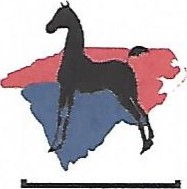 This category of weanling nomination is reserved for the owner(s)/agent(s) of foals born or purchased after the June 15 nomination deadline.  These weanlings must be nominated through the 3-year old season, but are not eligible to show in 2024.Stallion Nomination:  $ 0 if service purchased at CF Stallion Auction;                                     $ 75 if purchased elsewhere	Mare and Weanling Nomination through Three-Year Old   Thank you for your support of the Carolinas’ Futurity!Owner: _____________________________________	*SS#: ___________________________________Address: ____________________________________	Telephone: ______________________________City/State/Zip: _______________________________	e-mail: _________________________________Nominator/Agent if different from owner:_____________________________________________	*SS#: __________________________________Address: _______________________________ _____        Telephone: ______________________________City/State/Zip: _______________________________	e-mail: __________________________________In making this entry, I subscribe to and agree to abide thereby to the rules of the ASR and USEF. Signature______________________________________     Date___________________Send nomination to:  Annette Greene				Questions:  Sheila Wingler			1498 Rom Eller Road				         336.469.5415			Ferguson, NC  28624Stallion NameReg #Owner/AgentAmountMare NameReg. #Weanling Name ORFoal DateReg. #Sire NameReg. #Amount300.00336.984.6321, cell/336.973.3956, messages